План-конспект занятия пдо Баевой Н.Н.Объединение – «Юнитур»Программа – «Юнитур»Группа - 01-08Дата проведения – 19.12.2023Время проведения – 12.00-13.30Тема: что такое спортивная карта? Условные знаки спортивных карт.Цель занятия: познакомить с   картами спортивного ориентирования., условными знаками спортивных карт.Задачи занятия:изучить классификацию по цвету и виду условные знаки карт спортивного ориентирования.Рассмотреть понятие «чтение карты»;Формировать знания, умения и навыки, необходимые для чтения карт:1.      Знание условных знаков;2.      Правильно сориентировать карту;3.      Определение расстояния на карте и на местности;4.      Выбор пути движения умение сориентировать карту по сторонам горизонта.Совершенствовать полученные умения и навыки чтения карт спортивного ориентирования. Способствовать развитию логического мышления, внимания.Способствовать формированию и развитию самостоятельности, самоконроля и саморегуляции обучающихся.Тип занятия: комбинированноеОборудование:1. плакат «Спортивная карта»2.спортивные карты, компасы, линейки и карандаши.3.карточки к теме «Условные знаки»4. ВидеоматериалПлан занятия1.      Вводная часть2.      Фронтальный опрос и проверка знаний по предшествующей теме: «Компас».3.      Теоретическая часть. Объяснение новой темы: изложение новой информации4.      Практическая работа с дидактическим материалом5.      Подведение итогов занятия.Ход занятияВводная частьЦель этапа: Создать условия для мотивации у обучающихся внутренней потребности включения в образовательный процесс.(Обучающиеся занимают места за партами, готовят письменные принадлежности. Педагог объявляет тему, цель занятия, объясняет требования и план занятия).1. Фронтальный опрос и проверка знаний по предшествующей теме: «Компас».Теоретическая частьЦель этапа: Способствовать формированию знаний по теме: «Что такое спортивная карта? Условные знаки спортивных карт»Педагог:  я обращаю ваше внимание на цветовую шкалу. Такой подбор цветов не случаен, где используются данные цвета?Ответы детей: на цветных спортивных картах.Педагог: что означают данные цвета?Ответы детей: Синий - гидрография (болото, реки)Зеленый - растительность;Чёрный - искусственные объекты;Коричневый – рельеф;Красный – судейский цвет (старт, финиш)Педагог: Какого цвета не хватает на цветовой шкале и что он означает?Ответы детей: Жёлтого, он означает – открытое пространство.Педагог: итак, мы повторили классификацию условных знаков по цвету, как еще классифицируются условные знаки? На какие группы они делятся?Ответы детей: Условные знаки классифицируются по изображению и делятся:1. площадные (болота, поляны, озера)2. линейные (дороги, тропинки)3. точечные (камни, ямы, бугры...)Педагог: А сейчас, я хочу проверить, насколько вы усвоили данную тему. (работа с карточками). Проверяем правильность выполнения задания у доски. Подводим итоги проверки.1. Объяснение новой темыПедагог: Полученные знания на предыдущих занятиях, помогут нам ознакомиться с новой темой нашего занятия «Чтение карт спортивного ориентирования».  Для туристов карта – самый верный проводник. Научившись ее "читать", легко определить характер местности, выбрать правильный и наиболее экономичный путь движения. Хорошая карта раскроет секрет о дорогах, реках, мостах, как пройти к населенным пунктам, где можно сделать привал, где придется идти в гору и какой лес встретится на пути. Но для того, чтобы грамотно "читать" карту необходимо хорошо знать условные знаки - "азбуку карты". Чтобы хорошо прочесть книгу, нужно знать только 33 буквы, а для чтения карты существует свыше 150 условных знаков. Поэтому читать карту не так просто, как может показаться с первого взгляда. Так же надо знать правила рисовки условных топографических знаков:-все условные знаки рисуются на картах вершинами на север;-надписи наносятся на картах с запада на восток, за исключением названия рек, которые делаются вдоль их течения;-цифры также наносятся на карту вершинами на север.Зная это, спортсмены всегда имеют возможность определить направление по карте на север, а это означает, что и на юг, восток, запад.Чтение карты – это, прежде всего понимания объектов изображенных на карте условными знаками и умение опознавать их на местности.Результат спортсмена - ориентировщика на дистанции зависит от быстроты и правильности «чтения карты» и его физических качеств.Но запомните, что в спортивном ориентировании побеждает не всегда самый сильный бегун, нужна еще и техника ориентирования, то есть правильно «читать карту».И так, чтение карты включает в себя основные понятия:1.      Знание условных знаков;2.      Правильно сориентировать карту;3.      Определение расстояния на карте и на местности;4.      Выбор пути движенияУсловные знаки спортивных карт мы с вами повторили.Правильно сориентировать карту – это значит расположить ее так, чтобы верхняя рамка была направлена север, а нижняя на юг. Для этого с помощью компаса найдите направление на север и в этом направлении, заметьте какой-либо предмет. Поверните карту так, чтобы ее верх был направлен на этот предмет, и карта будет ориентирована.Можно другим способом. Встаньте на какую-нибудь линию местности, обозначенную на карте. Например, это будет дорога. Поверните карту так, чтобы направление условного знака дороги совпало с направлением дороги на местности. При этом надо убедиться, что предметы справа и слева от дороги имеют такое же расположение, что и на карте. Если это условие выполнено, то карта ориентирована правильно.Для определения сторон горизонта воспользуемся надежным другом ориентировщика – компасом.Стрелка компаса всегда показывает на север. Если стоять лицом к северу, то за вашей спиной будет юг, справа восток, слева запад.
Практическая работа обучающихсяЦель этапа: учимся правильно ориентировать карту данной местности относительно сторон горизонта.Педагог: рассмотрим схему №13. На ней дана панорама местности под цифрами 1, 2, 3, 4, 5, а внизу 3 схемы этой местности или лишь одна является правильно сориентированной относительно сторон горизонта. Определите, какая из них?Педагог: рассмотрим схему №20, на ней даны фрагменты местности под цифрой 1. Ниже под цифрами 2, 3,4 даны аналогичные варианты, но, правильный ответ только один из них. Найдите его.Обучающиеся выполняют ориентирование своих схем местности по сторонам горизонта. Педагог проверяет правильность действий, подводит итог данного задания.
Выбор пути движенияЦель этапа: Способствовать формированию знаний и умений по выбору пути движения по карте спортивного ориентирования.Педагог: После того как карта сориентирована, определена точка стояния, можно выбирать путь движения. Выбор пути во многом зависит от характерной местности на карте. Для начинающего ориентировщика, самое разумное, выбор пути по линейным ориентирам. Используйте дороги, тропинки, искусственные сооружения.Умение быстро выбрать наиболее выгодный для себя путь – большое искусство и овладеть им можно только в многочисленных тренировках и стартах.
Практическая работа обучающихся по закреплению данного навыка. «Выбор правильного пути по линейным ориентирам». Задание: Обратите внимание на точки А и Б на спортивной карте. Давайте представим, что от пункта А вам необходимо попасть до пункта Б. Какой путь вы выберите?(Обучающиеся: расписывают свой путь от точки А до точки Б по линейным ориентирам. Отчет обучающихся о практической работе, подведение итогов обучающимися).Для закрепления  обучающимся предлагается игра  "Компас".На земле рисуют круг диаметром 2 – 3 метра. На расстоянии примерно 3 м от окружности отмечают стороны света, сверяясь с компасом: север, юг, запад, восток. Участники становятся в круг спиной к центру и слушают команду руководителя: "Юг!", "Север!", "Запад!", "Восток!". Услышав, к примеру, команду "Север!" все должны повернуться в сторону севера. Игроки, стоявшие лицом к югу поворачиваются на 1800, другим достаточно сделать пол оборота направо или налево. Подаются различные команды и играющие принимают соответствующие положения. Тот, кто ошибся (повернулся не в ту сторону), получает штрафное очко. Победителям оказывается участник, получивший наименьшее число штрафных очков.
Подведение итогов занятияЦель этапа:Создать условия для рефлексивной деятельности обучающихся;Способствовать формированию умения  самооценки подростками работы на занятии;Педагог: Мы сегодня еще раз рассмотрели моменты, с помощью чего можно читать спортивную карту. В заключение хочется напомнить, что, работая над освоением топографической грамотности необходимо помнить главное: изучая теорию, закрепляй знания практикой.Только долговременная практика работы с картой, с компасом, определение расстояний, может помочь вам стать настоящим мастером по ориентированию на местности, уметь действительно "читать" карту грамотно, без ошибок.Процесс обучения работе с картой довольно длительный и трудный. Поэтому мы будем продолжать совершенствовать умения и навыки чтения карты различные методы, формы и приемы обучения.Впереди у вас множество областных соревнований по ориентированию и  походов, даже в несложных путешествиях полученные  знания по ориентированию вам очень пригодятся.Домашнее задание: нарисовать условные знаки спортивной карты.Фотоотчет высылайте на почту metodistduz@mail.ru для педагога Баевой Н.Н.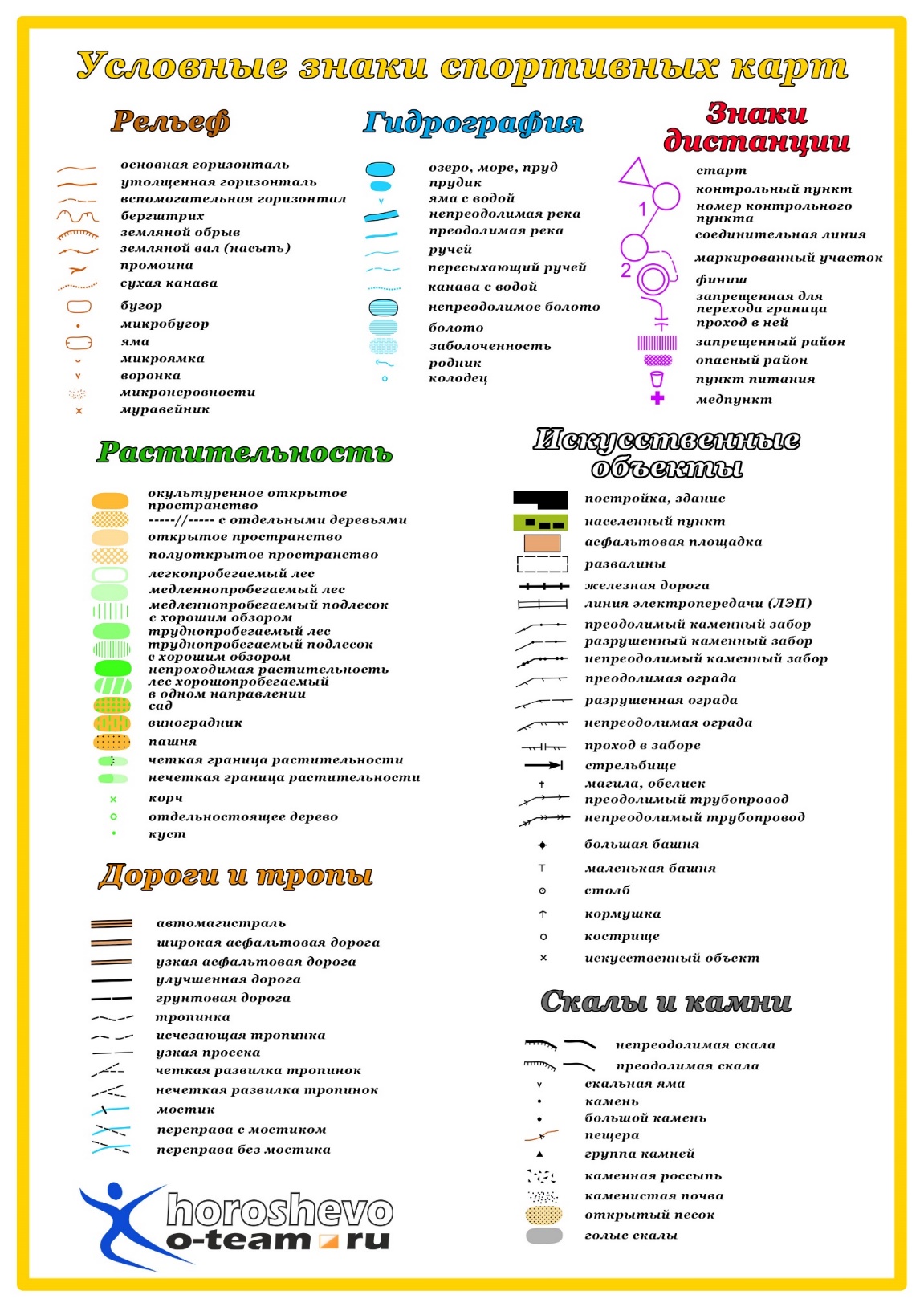 